ST. JOSEPH’S COLLEGE (AUTONOMOUS), BENGALURU – 27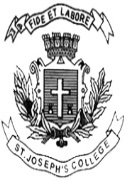 B.Sc. ENVIRONMENTAL SCIENCE – VI SEMESTERSEMESTER EXAMINATION: APRIL 2019ES 6115: ENVIRONMENTAL ECONOMICS, SUSTAINABLE DEVELOPMENT AND ENTREPRENEURSHIP DEVELOPMENTTIME: 2½ HOURS                                                                                 MAX MARKS: 70This question paper comprises of 3 parts and ONE printed pageInstruction: Draw diagrams wherever necessary					PART- IAnswer any ten questions.                                                           10x2=20	                                                                  					                                                                                    1.  Define Environmental Economics 2.  What is sustainable development?3.  Compare and contrast between a free good and an economic good.4.  What is carrying capacity of the earth?5.  State the Malthusian Theory of population.6.  Depict Maslow’s hierarchy of needs.7.  What is BOOT Model?8.  Define Agroforestry.9.  What is Jhum cultivation?10. What are the functions of an entrepreneur?11. Differentiate invention and innovation with an example.12. Differentiate an entrepreneur and entrepreneurship.                                                              PART- IIWrite explanatory notes on any four.                                              4x5=2013.  Concept of entropy 14.  Tragedy of Commons 15.  Curitiba – A Model Ecocity16.  Ecological footprints17.  Theory of diminishing return18.  Qualities of an entrepreneurPART- IIIAnswer all questions.                                                                       3x10=30 19. Analyze the impact of negative externalities on market inefficiency with a       suitable case study.                    OR      Explain the market models for the control of Water Pollution in India.20. Discuss the various options available to sustain Indian Agriculture.                                                           OR      What are the sustainable sylvicultures to increase green belt in India?21. Discuss the various sustainable energy options available in India.                                                            OR      What is the virtuous cycle of an ecopreneur? Discuss any three case      studies of green entrepreneurship. ES 6115_A_19